Fundacja MIKROPSY 
ul. Bluszczańska 76 lok 177 
00-712 WarszawaKRS  0000 442 940  
    
NIP 7010362004; Regon 146429773

nr konta 22 1090 1043 0000 0001 2026 4644
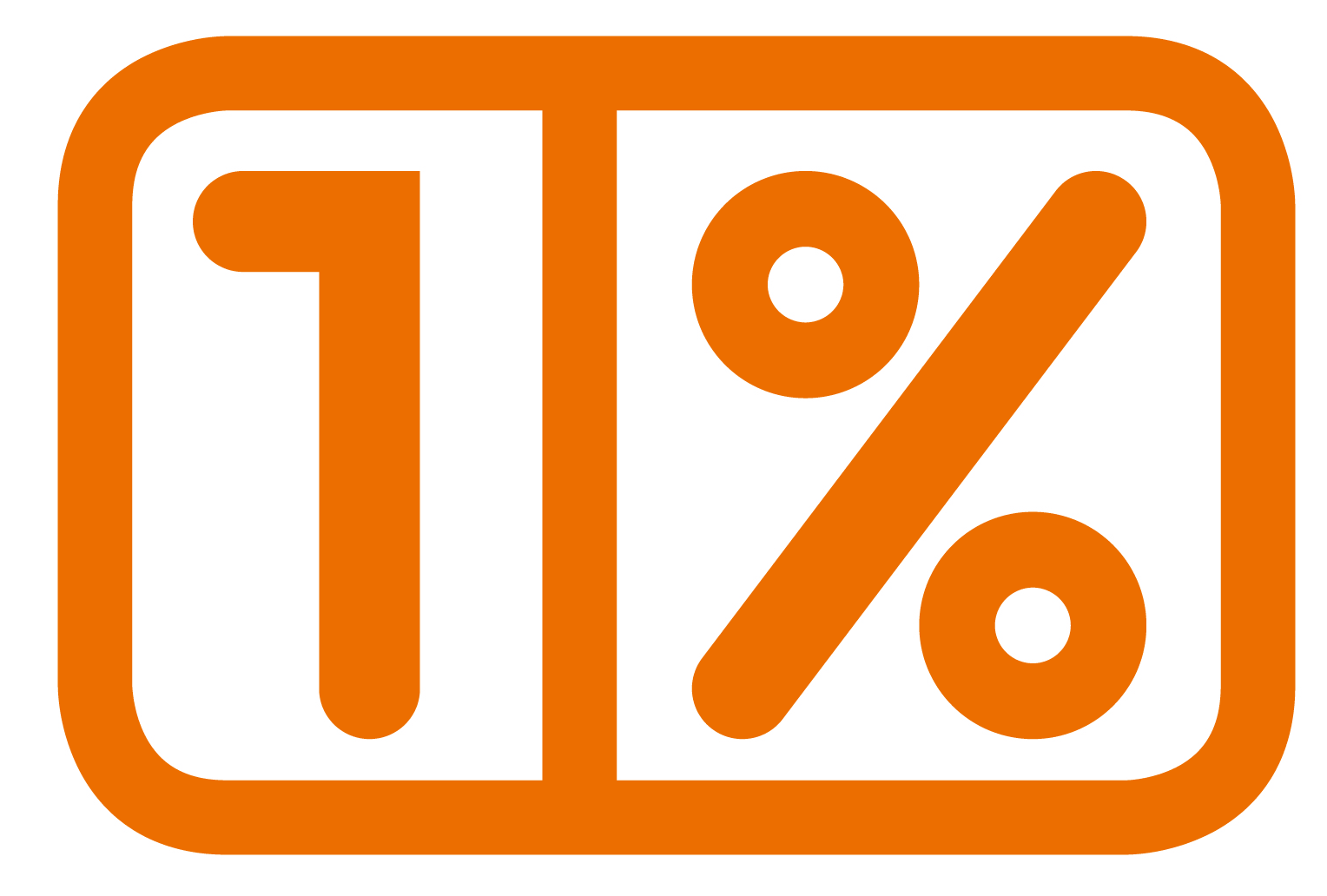 www.mikropsy.org
fundacja@mikropsy.org
mikropsydoadopcji@o2.pl

Magda 515-992-305
UMOWA O WYKONYWANIU ŚWIADCZEŃ WOLONTORYSTYCZNYCH- ZAPEWNIENIE DOMU TYMCZASOWEGO -„Umowa”zawarta w dniu …………………………………….…r. w Warszawie pomiędzy:-Fundacją MIKROPSY, z siedzibą w Warszawie przy ul. ul. Bluszczańskiej 76/177, (00-712) Warszawa; wpisaną do rejestru przedsiębiorców pod numerem KRS: 0000442940, akta rejestrowe której prowadzi Sąd Rejonowy dla m.st. Warszawy w Warszawie, XIII Wydział Gospodarczy Krajowego Rejestru Sądowego, posiadającą NIP: 701 036 20 04 oraz numer REGON: 146429773, reprezentowaną przez:___________________________________________(nr tel ……………………………………………), pełnomocnika Fundacji,uprawnioną do jej samodzielnej reprezentacji, zwaną w dalszej części umowy „Fundacją” lub „Powierzającym”a-Panią/Panem:Imię i Nazwisko:	______________________________________________________________Nr dow. os./PESEL	______________________________________________________________adres zameldowania:	______________________________________________________________adres zamieszkania: 	______________________________________________________________telefon:	______________________________________________________________e-mail:			        ______________________________________________________________zwanym dalej „DT”łącznie zwanymi w dalszej części porozumienie „Stronami” a każde z nich z osobna „Stroną”WSTĘPBiorąc pod uwagę, że:Celem statutowym Fundacji jest:humanitarne traktowanie zwierząt, ich poszanowanie, opieka i pomoc zwierzętom bezdomnym, porzuconym lub okrutnie traktowanym,działanie na rzecz ochrony środowiska i ochrony zwierząt,przestrzeganie praw zwierząt,aktywne przeciwdziałanie bezdomności zwierząt,ochrona środowiska i ekologii.Opiekun spełnia wymagania niezbędne do wykonywania, pomocnych w realizacji celów statutowych Fundacji, czynności powierzonych w ramach niniejszej Umowy;Powierzający jest podmiotem na rzecz którego, zgodnie z art. 42 ust. 1 Ustawy o działalności pożytku publicznego i o wolontariacie z dnia 24 kwietnia 2003 r., mogą być wykonywane świadczenia przez wolontariuszy;u podstaw idei wolontariatu stoi dobrowolne, bezpłatne wykonywanie czynności oraz charytatywny, pomocniczy i uzupełniający charakter wykonywanych przez wolontariuszy świadczeń;Strony zawierają Umowę o następującej treści:§ 1Fundacja oświadcza, iż w ramach realizacji swoich celów statutowych, sprawuje opiekę nad bezpańskim zwierzęciem
każdorazowo powierzonym DT pod opiekę, w dalszej części umowy zwanym „podopiecznym”.Mocą niniejszej Umowy Fundacja powierza DT Podopiecznego a DT przyjmuje go pod swoją opiekę.Przed przekazaniem Podopiecznego Opiekunowi, Podopieczny nie został/został zbadany (*) przez lekarza weterynarii. W przypadku braku wizyty u weterynarza DT zobowiązuje się do odbycia wizyty.Podopieczni zostają przekazani DT w dniu ich przyjazdu, ewentualnie po pobycie w szpitalu, lecznicy/inne.DT  w dniu przekazania Podopiecznego otrzymuje od Fundacji niezbędne akcesoria, które po przekazaniu podopiecznego DT ma obowiązek zwrócić do siedziby Fundacji.DT zobowiązuje się do opieki nad Podopiecznym w okresie:od ……………………………………………..….	do ………………………………………….(*)od………………………………………………………… do czasu znalezienie przez Podopiecznego domu stałego (*)Opiekun oświadcza, że jest mu znany stan zdrowia Podopiecznego w chwili zawierania niniejszej umowy oraz że zrzeka się w związku z tym w stosunku do Fundacji wszelkich roszczeń, także w przypadku pogorszenia stanu zdrowia Podopiecznego.Z uwagi na charakter i ideę wolontariatu:Opiekun jest obowiązany wykonywać przedmiot niniejszej Umowy osobiście;Opiekun za wykonanie przedmiotu Umowy nie otrzyma wynagrodzenia.§ 2Stałym miejscem przebywania Podopiecznego w okresie obowiązywania niniejszej Umowy będzie dom/mieszkanie(*) opiekuna w miejscowości ………………….……..…………………………………………. przy ul. …………………………………………………………………………………………………………………………………………………………………..…… Opiekun oświadcza, iż jego sytuacja życiowa, warunki finansowe oraz bytowe pozwalają mu na podjęcie zobowiązania sprawowania prawidłowej opieki nad Podopiecznym w okresie przewidzianym Umową.Opiekun oświadcza, iż, że pozostałe osoby zamieszkujące z nim pod wskazanym  w ust 1 powyżej adresem, wyraziły zgodę na przyjęcie Podopiecznego na wskazany w umowie okres czasu.DT zrzeka się wobec Fundacji wszelkich roszczeń wynikających ze szkód spowodowanych w jego mieniu przez Podopiecznego, jak również wszelkich roszczeń wynikających z uszczerbku na jego zdrowiu w wyniku zachowań Podopiecznego.§ 3DT zobowiązuje się otoczyć Podopiecznego stałą, kompleksową, rzetelną i troskliwą opieką, przez co Strony rozumieją w szczególności:zapewnienie Podopiecznemu właściwych warunków do życia poprzez:zapewnienie ciepłego, bezpiecznego, nieskrępowanego schronienia w domu/mieszkaniu DT;zapewnienie odpowiedniego (za względu na wiek, stan zdrowia etc.) codziennego zbilansowanego  odżywiania;zapewnienie codziennego, stałego dostępu do czystej wody;zapewnienie codziennie minimum trzech spacerów;zapewnienie bezpieczeństwa podczas spacerów (wyprowadzenie Podopiecznego na spacer wyłącznie w obroży lub szelkach z adresatką oraz na smyczy);zapewnienie Podopiecznemu kontaktu i uwagi;zapewnienie stosownych ze względu na rasę zabiegów pielęgnacyjnych (mycie, czesanie, strzyżenie, obcinanie pazurów);poszanowanie godności podopiecznego poprzez:traktowanie Podopiecznego zgodnie z ustawą o ochronie zwierząt oraz zasadami etyki (tj. m.in. nie używanie przemocy fizycznej, nie krępowanie wolności poprzez używanie łańcucha, niepoddawanie podopiecznego eksperymentom medycznym ani żadnym innym; niekopiowanie uszu i ogona bez wyraźnych wskazań medycznych, nie wystawienie do walk, nie używanie podopiecznego do polowań na inne zwierzęta);pogłębianie wiedzy na temat zachowań psów/kotów(*), ich wychowania oraz komunikacji;stworzenie Podopiecznemu na wypadek jego zaginięcia możliwości łatwej identyfikacji jego właściciela i powrotu do DT lub Fundacji poprzez:stałe (24h/dobę) wyposażenie Podopiecznego w adresatkę zawierającą informacje o jego imieniu oraz numer telefonu Opiekuna lub Fundacji;niezwłoczne powiadomienie Fundacji o zaginięciu Podopiecznego oraz podjęcie za pośrednictwem Fundacji na koszt Fundacji kosztów poszukiwań Podopiecznego;zapewnienie Podopiecznemu właściwej opieki weterynaryjnej w lecznicach wskazanych przez Fundację, polegającej na:zapewnieniu regularnych profilaktycznych kontroli stanu zdrowia w trakcie których Podopieczny zostanie zaszczepiony oraz zabezpieczony całorocznie przed pasożytami zewnętrznymi (kleszczami, pchłami etc.) i wewnętrznymi (tasiemce, nicienie, lamblie etc.);zapewnieniu odpowiedniego leczenia w przypadku choroby u wskazanych przez Fundację weterynarzy/lecznicach;podawania odpowiednich zaleconych przez lekarza weterynarii leków oraz specjalistycznej karmy; DT nie ma prawa podejmowania samodzielnych decyzji odnośnie życia Podopiecznego. Opiekun zobowiązuje się wszelkie ważne decyzje medyczne takie jak zabiegi operacyjne, eutanazja itp. konsultować z Powierzającym (wyznaczonym przez Fundację koordynatorem).W przypadku problemów behawioralnych z Podopiecznym (np. lęku separacyjnego, agresji, niszczenia przedmiotów, zanieczyszczania mieszkania itp.) DT zobowiązuje się do poinformowania o nich Fundacji i podjęcia z nią współdziałania celem ich wyeliminowania pod okiem przedstawiciela Fundacji lub wskazanego behawiorysty/szkoleniowca. Wszelkie działania niestandardowe  pozostające w sprzeczności z postanowieniami Umowy (np. izolacja poprzez umieszczenie w klatce), mogą być w takich wypadkach zastosowane jedynie po uprzednim uzyskaniu zgody Fundacji.Opiekun oświadcza, iż zapoznał się z faktami na temat medycznych oraz etycznych korzyści płynących ze sterylizacji/kastracji zwierząt oraz zdaje sobie sprawę, iż Podopieczny nie jest przeznaczony do rozrodu. Z uwagi na powyższe DT zobowiązuje się do:wykonania sterylizacji/kastracji Podopiecznego, na każde żądanie Powierzającego we wskazanej przez Fundację lecznicy weterynaryjnej [dotyczy / nie dotyczy] (*);w przypadku stwierdzenia ciąży Podopiecznego niezwłocznego wydania Podopiecznego Fundacji celem wykonania sterylizacji aborcyjnej [dotyczy / nie dotyczy] (*);w przypadku porodu do niezwłocznego przekazania Fundacji ślepego miotu, który zgodnie z polityką Fundacji zostanie uśpiony [dotyczy / nie dotyczy]. (*)§ 4Fundacja zobowiązuje się do zapewnienia w czasie obowiązywania niniejszej Umowy obroży/szelek, smyczy, adresatki o ile DT nie został w nie wyposażony.Fundacja zobowiązuje się do zapewnienia w czasie obowiązywania niniejszej umowy finansowania kosztów leczenia weterynaryjnego i innych usług weterynaryjnych we wskazanych przez Fundację lecznicach lub w lecznicach wybranych przez DT, z zastrzeżeniem iż wybór ten uzyskał uprzednią zgodę Fundacji. W przypadku poniesienia takich kosztów przez Opiekuna, Fundacja – na odstawie oryginału faktury – dokona ich zwrotu w terminie 14 dni od ich przekazaniaFundacja zobowiązuje się do zapewnienia w czasie obowiązywania niniejszej umowy finansowania zakupu karmy dla Podopiecznego. Fundacja – w zależności od szczegółowych ustaleń z Opiekunem – będzie  dostarczała Opiekunowi karmę z odpowiednim wyprzedzeniem  i/lub zwracała Opiekunowi  koszt zakupu przez Opiekuna karmy na podstawie okazanego rachunku/faktury, w terminie 14 dni od jego przedstawienia.Fundacja zobowiązuje się do udzielania wsparcia DT w przypadku problemów behawioralnych Podopiecznego - dotyczących oswajania Podopiecznego, eliminowania jego niepokojących zachowań itp. - a w trudniejszych przypadkach zapewnienia – na koszt Fundacji - wsparcia behawiorysty lub szkoleniowca.Powierzający nie jest zobowiązany do zwrotu DT jakichkolwiek innych – niż wymienione powyżej – wydatków poniesionych w związku z wykonywaniem niniejszej Umowy.Fundacja zobowiązuje się do podjęcia wszelkich możliwych kroków w kierunku jak najszybszego znalezienia dla Podopiecznego stałego domu docelowego pod warunkiem wysyłania bieżących zdjęć i informacji podopiecznego i/lub stawienia się na minimum jedną sesję zdjęciową organizowaną przez Fundację w ustalonym miejscu.§ 5DT oświadcza, iż wyraża zgodę na nadzór sprawowanej przez siebie opieki  nad Podopiecznym, który po stronie DT wyraża się obowiązkiem:akceptacji wizyt przez wolontariuszy, po uprzednim telefonicznym lub e-mailowym umówieniu terminu spotkania, w  domu/mieszkaniu Opiekuna, w którym przebywa Podopieczny, celem stwierdzenia prawidłowości warunków bytowych zapewnionych przez niego Podopiecznemu, kondycji Podopiecznego jak również wywiązywania się DT z postanowień Umowy;udzielania, na żądanie Fundacji wszelkich informacji o Podopiecznym;minimum raz na tydzień wysyłania Fundacji zdjęć Podopiecznego wraz z informacjami o nim drogą e-mail lub zamieszczanie w/w na grupach na portalach społecznościowych prowadzonych przez Fundację.bezzwłocznego informowania Fundacji o zmianie adresu zamieszkania Podopiecznego, zmianie stanu zdrowia Podopiecznego, poważnych wypadkach z jego udziałem, chorobach śmiertelnych, śmierci naturalnej oraz w wyniku eutanazji.W przypadku stwierdzenia przez Fundację w toku sprawowanego nadzoru, rażących uchybień w opiece nad Podopiecznym, polegających na:znęcaniu się nad Podopiecznym w rozumieniu ustawy o ochronie zwierząt;drastycznym zaniedbaniu zdrowotnym Podopiecznego;uchybieniu obowiązkom  wynikającym z § 3 ust. 4 pkt a) ,b) i c);celowym przeznaczeniu Podopiecznego do rozrodu;działaniu na szkodę podopiecznego;nie wywiązywaniu się z obowiązków związanych z leczeniem Podopiecznego we wskazanych lecznicach/u wskazanych weterynarzy.DT zobowiązuje się – na żądanie Fundacji – do natychmiastowego przekazania Podopiecznego Fundacji.W przypadku opisanym w ust. 2 powyżej koszty koniecznego leczenia i pielęgnacji Podopiecznego obciążają DT, który jest zobowiązany do ich niezwłocznego pokrycia. W przypadku poniesienia tych kosztów przez Fundację, DT zobowiązany jest do ich zwrócenia na podstawie okazanego rachunku/faktury/refaktury, nie później niż w ciągu 14 dniu od doręczenia mu wezwania.W przypadku naruszenia postanowień umowy, noszących znamiona czynu zabronionego, DT jest zagrożony odpowiedzialnością karną. Fundacja zastrzega sobie prawo do zawiadomienia organów ścigania o podejrzeniu popełnienia przestępstwa znęcania się nad podopiecznym.§ 6 Opiekun oświadcza, iż zdaje sobie sprawę, iż Podopieczny jest przeznaczony do adopcji a rolą DT jest zapewnienie mu możliwie najlepszych warunków bytowych jedynie do czasu znalezienia Podopiecznemu docelowego domu stałego.Opiekun oświadcza, iż zdaje sobie sprawę, iż Podopieczny nie jest jego własnością i zobowiązuje się:nie przenosić jego własności na osoby trzecie;wydać Podopiecznego Fundacji na każde jej żądanie. DT może samodzielnie prowadzić poszukiwania docelowego domu stałego dla Podopiecznego, jednakże decyzja o wyborze docelowego domu stałego jest w wyłącznej kompetencji Fundacji. DT zobowiązuje się – bez ważnej przyczyny – nie zrzekać opieki nad Podopiecznym. W przypadku niemożności sprawowania nad Podopiecznym opieki przez umówiony czas, DT jest zobowiązany do niezwłocznego – nie później niż w terminie 3 dni od dnia zaistnienia takiej przyczyny - poinformowania Fundacji o tym fakcie oraz wskazania domu tymczasowego, który przejmie jego prawa obowiązki wynikające z niniejszej umowy, z zastrzeżeniem ust. 5 poniżej lub wydania Podopiecznego Fundacji.Wskazany przez Opiekuna dom tymczasowy, o którym mowa w ust. 4 powyżej, przed przekazaniem mu Podopiecznego, musi zostać zaakceptowany przez Fundację oraz musi podpisać z Fundacją umowę, na podstawie której zapewni Podopiecznemu tymczasową opiekę.§ 7 W przypadku zachowanej ciągłości przyjmowania psów/kotów(*) do DT, ewidencja przyjęć po uzgodnieniu (ustnym lub pisemnym) z DT prowadzona jest przez Fundację. (*)§ 8Opiekun upoważnia Fundację, bez jakiejkolwiek dla niego rekompensaty, zarówno podczas wykonywania niniejszej Umowy jak i bezterminowo po jej zakończeniu, do nieodpłatnego używania dla promocji celów i działalności Korzystającego i/lub zbierania funduszy na wsparcie tych celów i działalności - do nagrań telewizyjnych, radiowych, filmowych, prasy i in. - swojego:imienia i nazwiskagłosuwizerunkuwypowiedzi§ 9DT wyraża zgodę na przetwarzanie swoich danych osobowych niezbędnych do realizacji umowy zgodnie z ustawa z dnia 29.08.1997r o ochronie danych osobowych.§ 10Powierzający zobowiązuje się do wydania DT na jego pisemną prośbę i w każdym czasie, zarówno w trakcie trwania Umowy jak i bezterminowo po jej zakończeniu, pisemnego zaświadczenia o wykonywanych przez DT w ramach niniejszej Umowy świadczeniach, w tym o ich zakresie i czasie ich wykonywania.§ 11Wszelkie zmiany Umowy będą dokonywane w formie pisemnej pod rygorem nieważności.§ 12W sprawach nieuregulowanych niniejszą Umową zastosowanie będą miały odpowiednie przepisy Ustawy o działalności pożytku publicznego i o wolontariacie oraz przepisy kodeksu cywilnego.§ 13Spory wynikłe na tle Umowy rozstrzyga Sąd powszechny w postępowaniu cywilnym, właściwy dla siedziby Fundacji.§ 14Umowę sporządzono w dwóch jednobrzmiących egzemplarzach, po jednym dla każdej ze Stron.§ 15Informacje a temat administrowania danych osobowych znajdują się na stronie www.mikropsy.org. DT wyraża zgodę na przetwarzanie danych osobowych przez Fundację.FUNDACJA: 								OPIEKUN TYMCZASOWY:___________________________________				_____________________________________(*) Niepotrzebne skreślićZałączniki:Załącznik nr 1: Obowiązek informacyjny
Załącznik nr 1 do umowy o wykonywaniu świadczeń wolontarystycznych- zapewnienie domu tymczasowegoOBOWIĄZEK INFORMACYJNYSzanowni Państwo,od dnia 25 maja 2018 roku obowiązują nowe przepisy dotyczące ochrony danych osobowych – Ogólne Rozporządzenie Parlamentu Europejskiego i Rady (UE) 2016/679 z dnia 27 kwietnia 2016 r. w sprawie ochrony osób fizycznych w związku z przetwarzaniem danych osobowych i w sprawie swobodnego przepływu takich danych (RODO)Administrator danychAdministratorem danych jest Fundacja Mikropsy z siedzibą w Warszawie przy ul. Bluszczańskiej 76/177 (dalej również jako „Fundacja”).Dane kontaktoweZ administratorem można kontaktować się pod adresem mailowym: fundacja@mikropsy.orglub pocztą tradycyjną :Fundacja Mikropsyul. Bluszczańska 76 lok 177,00-712 WarszawaCele przetwarzaniaPani/Pana dane będą przewarzane w celuwypełnienia przez administratora danych obowiązków prawnych ciążących na Fundacji w związku z prowadzeniem działalności statutowej w tym działalności organizacji pożytku publicznego wynikających m.in. z ustawy ordynacja podatkowa, ustaw podatkowych, przepisów o rachunkowości.Podpisania i realizacji postanowień „umowy o wykonywaniu świadczeń wolontarystycznych- zapewnienie domu tymczasowego” w celu zapewnienia opieki pozostających pod czasową opieką Fundacji zwierząt bezdomnych oraz przeprowadzenia poprzedzającego podpisanie „umowy o wykonywaniu świadczeń wolontarystycznych- zapewnienie domu tymczasowego” procesu adopcji zwierzęcia bezdomnego; podstawą prawną jest niezbędność przetwarzania danych do zawarcia i wykonywania umowy o wykonywaniu świadczeń wolontarystycznych- zapewnienie domu tymczasowego, marketingu bezpośredniego dotyczącego działalności statutowej administratora – podstawą prawną jest przetwarzania danych w tym zakresie jest niezbędność przetwarzania do realizacji prawnie uzasadnionego interesu administratora; uzasadnionym interesem administratora jest możliwość pozyskiwania środków na finansowanie działalności statutowej, w szczególności poprzez przedstawienie informacji o swojej działalnościŹródła i zakres pozyskiwanych danych od podmiotów trzecich:Dane osobowe nie pochodzą od pomiotów trzecichOdbiorcy danychDane osobowe nie są przekazywane podmiotom trzecim lub innym kategoriom odbiorców danych w celu prowadzenia przez nich działań marketingowych.Pani/Pana dane osobowe mogą być przekazywane podmiotom przetwarzającym dane osobowe na zlecenie administratora, m.in. dostawcom usług IT, księgowym – przy czym podmioty te przetwarzają dane na podstawie umowy z administratorem i wyłącznie zgodnie z poleceniami administratora.Pana/Pani dane osobowe mogą być przekazywane przez Administratora danych uprawnionym instytucjom publicznym, zgodnie z obowiązującymi przepisami prawa.Okres przechowywania danych:Państwa dane osobowe będą przechowywane przez okres niezbędny do realizacji wskazanych wyżej celów przetwarzania, w szczególności w celu realizacji postanowień zawartej z Państwem „umowy o wykonywaniu świadczeń wolontarystycznych- zapewnienie domu tymczasowego”
Dane osobowe zgromadzone w celu postanowień umowy o wykonywaniu świadczeń wolontarystycznych- zapewnienie domu tymczasowego przechowywane są, przez okres:trzech miesięcy – w przypadku negatywnej weryfikacji rodziny chętnej zostać domem tymczasowymprzez okres 5 lat, licząc od dnia śmierci powierzonego zwierzęcia – w przypadku weryfikacji pozytywnej zakończonej podpisaniem „umowy o wykonywaniu świadczeń wolontarystycznych- zapewnienie domu tymczasowego”Dane osobowe darczyńców, pozyskane w drodze zarejestrowanych na wyciągach bankowych wpłat na rachunek fundacji przechowywane będą przez okres 6 lat począwszy od terminu złożenia rocznego sprawozdania finansowego Fundacji, tj do momentu wygaśnięcia przechowywania danych wynikającego z przepisów prawa, a w szczególności obowiązku przechowywania dokumentów księgowych (rachunkowych)Prawa osoby, której dane dotyczą:Przysługuje Pani/Panu prawo dostępu do swoich danych oraz prawo żądania ich sprostowania, usunięcia lub ograniczenia ich przetwarzaniaW zakresie w jakim podstawą przetwarzania Pani/Pana danych osobowych jest przesłanka prawnie uzasadnionego interesu administratora, przysługuje Pani/Panu prawo wniesienia sprzeciwu wobec przetwarzania Pani/Pana danych osobowych.W zakresie w jakim podstawą przetwarzania Pani/Pana danych osobowych jest zgoda, szczególnie w zakresie zgód marketingowych, ma Pani/Pan prawo wycofania zgody. Wycofanie zgody nie ma wpływu na zgodność z prawem przetwarzania, którego dokonano na podstawie zgody przed jej wycofaniem. Wycofanie zgody musi nastąpić w formie pisemnej w drodze listu poleconego przesłanego na adres Administratora danych lub drogą mailową na podany w pkt 2 adres mailowy administratora danych.Przysługuje Pani/Panu prawo do wniesienia skargi do Prezesa Urzędu Danych Osobowych.Informacja o wymogu podania danych.Podanie danych osobowych jest niezbędne do zawarcia i wykonania postanowień „umowy o wykonywaniu świadczeń wolontarystycznych- zapewnienie domu tymczasowego” 
Odmowa podania danych osobowych i brak zgody na ich przetwarzanie przez administratora jest tożsame z brakiem możliwości zawarcia „Umowy o wykonywaniu świadczeń wolontarystycznych- zapewnienie domu tymczasowego”
Informacja o zautomatyzowanym podejmowaniu decyzji, w tym profilowaniu.
Administrator nie przetwarza danych osobowych w drodze zautomatyzowanego procesu podejmowania decyzji. Zgromadzone dane nie podlegają procesom profilowania.Przeczytałem i akceptuję…………………………							……………………………………Data									Podpis